Приложение №1ИНСТРУКЦИЯЗА ПРАКТИЧЕСКО ПРИЛОЖЕНИЕ НА МЕРКИЗА ПРЕВЕНЦИЯ НА РАЗПРОСТРАНЕНИЕ И ЗАРАЗЯВАНЕОТ КОРОНАВИРУСНИ И ДРУГИ ВИДОВЕ ИНФЕКЦИИ, ВКЛЮЧИТЕЛНОПРИ ОБСЛУЖВАНЕ НА ВЪНШНИ ПОСЕТИТЕЛИ В ОФИСИТЕ НА ИАГЦЕЛИ НА НАСТОЯЩАТА ИНСТРУКЦИЯ:ограничаване опасността от разпространение на коронавирусни и други видове инфекции,осигуряване на здравословни и безопасни условия на труд игарантиране непрекъснат процес на обслужване на граждани в системата на Изпълнителна агенция по горите (ИАГ).УНИВЕРСАЛНИ (СТАНДАРТНИ) МЕРКИ ЗА ПРЕВЕНЦИЯ Прилагат се рутинно за предотвратяване разпространението на инфекциозни патогени сред персонала, външните посетители и контрагенти по договори. ОСНОВНИ ПРАВИЛА: ВСЕКИ ПОСЕТИТЕЛ СЕ ТРЕТИРА КАТО ПОТЕНЦИАЛНО ЗАРАЗЕН!!!ИЗМИВАЙТЕ РЪЦЕТЕ СИ РЕДОВНО!НЕ КОНСУМИРАЙТЕ ХРАНА И ТЕЧНОСТИ ПО ВРЕМЕ НА РАБОТА С ПОСЕТИТЕЛИ! НЕ ТРЯБВА ДА СЕ ИЗПОЛЗВАТ ЦИГАРИ, ЗАПАЛКИ, МОБИЛНИ ТЕЛЕФОНИ ПРЕДИ РЪЦЕТЕ ДА БЪДАТ ДОБРЕ ИЗМИТИ!ХИГИЕНА НА РЪЦЕТЕ Ръцете са най-често използваният “инструмент” и основен фактор за предаване на инфекции. Хигиената на ръце е първата доказано ефективна, лесно изпълнима и най-евтина мярка за превенция на инфекции.ХИГИЕНАТА НА РЪЦЕТЕ ВКЛЮЧВА СЛЕДНИТЕ ЕЛЕМЕНТИ: Миене на ръцете;Хигиенна дезинфекция на ръцете;Защита чрез ръкавици;Грижа за кожата на ръцете.КОГА СЕ ИЗВЪРШВА ХИГИЕНАТА НА РЪЦЕТЕ? Преди и след ползване на ръкавици и други лични предпазни средства (ЛПС);Периодично и/или след контакт с потенциално замърсени повърхности, инструменти и пособия, дори при липса на видимо замърсяване по тях. При видимо замърсяване – миене с вода и сапун. При липса на видимо замърсяване – дезинфекция с алкохолен дезинфектант.КАК СЕ ИЗВЪРШВА МИЕНЕТО НА РЪЦЕТЕ? Без пръстени, гривни, часовници, ноктопластика, маникюр > 5мм; Миенето на ръцете се извършва с течен сапун (обикновен или антисептичен). Над чиста мивка, като водната струя не се пуска рязко, не е прекалено силна и не се насочва директно към сифона. Спазват се шестте стъпки за миене/дезинфекция илюстрирани по-долу. Крановете или дозаторите не се пипат директно с ръце. Трябва да сте сигурни, че ръкохватките са чисти. Ако в момента няма достъп до чиста вода могат да се използват кърпички за ръце, съдържащи алкохол и измийте след това ръцете по начина описан по-долу.Подсушаването се извършва с чиста кърпа за еднократна употреба.КАК СЕ ИЗВЪРШВА ДЕЗИНФЕКЦИЯ С АЛКОХОЛЕН ПРЕПАРАТ? Без пръстени, гривни, часовници, ноктопластика, маникюр > 5мм; Втриването на дезинфектанта се извършва за 30 секунди, върху сухи и видимо чисти ръце, при спазване на шестте стъпки за миене/дезинфекция.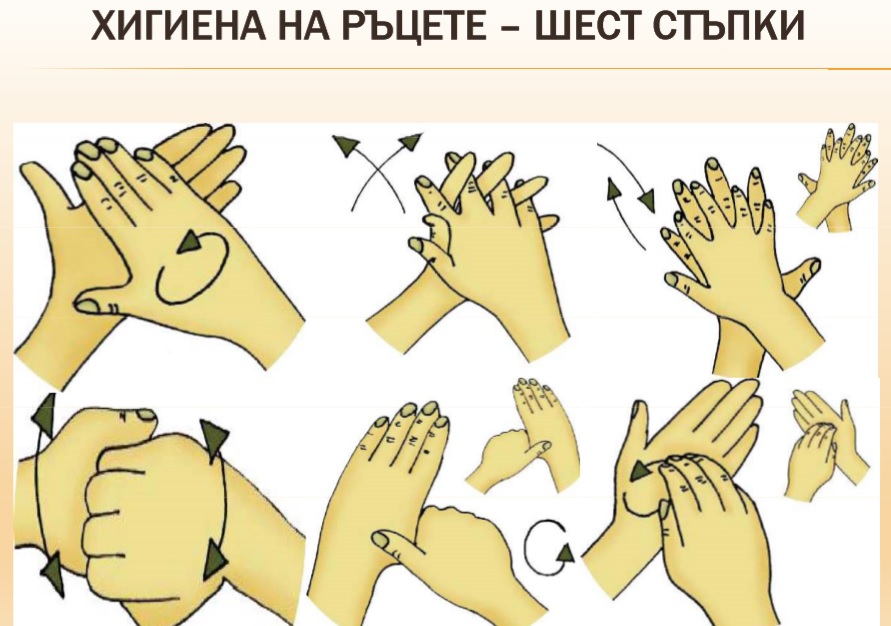 ЗАЩИТА НА РЪЦЕТЕ ЧРЕЗ РЪКАВИЦИПОСТАВЯНЕТО НА РЪКАВИЦИ:се извършва на чисти и сухи ръце, непосредствено преди извършване на дейността, изискваща носенето им; след поставяне на другите лични предпазни средства (санитарна маска, очила и др.) По време на работа с ръкавици не се докосва лицето и не се оправят ЛПС с мръсни ръкавици!СВАЛЯНЕ/СМЯНА НА РЪКАВИЦИТЕ:Непосредствено след всяка дезинфекция на работното помещение и/или на части от него;След почистване и дезинфекция на санитарните възли; По време на употреба – ако са скъсани или силно замърсени;След употреба  се третират като опасен отпадък. Извършва се дезинфекция/миене на ръцете.РЪКАВИЦИТЕ ЗА ЕДНОКРАТНА УПОТРЕБА - НЕ СЕ МИЯТ/ДЕЗИНФЕКЦИРАТ И НЕ СЕ ИЗПОЛЗВАТ ПОВТОРНО!ГРИЖИ ЗА КОЖАТА НА РЪЦЕТЕПостига се чрез: Включване на протектиращи кожата вещества в състава на дезинфектантите;Прилагане на специални кремове/лосиони за ръце, които са съвместими с използваните дезинфектанти; не влияят върху пропускливостта на ръкавиците;  издържат на многократно измиване.ЛИЧНИ ПРЕДПАЗНИ СРЕДСТВА (ЛПС)Осигуряват защита на персонала и посетителите и ограничават разпространението на инфекциозни патогени. Използват се еднократни ЛПС, като по изключение, при липса на такива в търговската мрежа, е допустимо да се използват такива за многократна употреба. ЛПСза многократна употреба трябва да бъдат измити с почистващ препарат, топла сапунена вода и дезинфектант. Маските за вторична употреба следва да издържат на топлинна стерилизация чрез изваряване с вряща вода при температура от 100 °C за период от 30 мин. до 1 час. Голяма част от вирусите са чувствителни на голям брой почистващи средства и дезинфектанти, които се използват в търговската мрежа. От изключителна важност е преди да се извърши дезинфекция материалите да бъдат добре почистени и измити.ЛИЧНИТЕ ПРЕДПАЗНИ СРЕДСТВА ВКЛЮЧВАТ: Предпазно облекло – престилки и шапки за хигиенния персонал; Лицеви маски,  респиратори; Защитни средства за очите - предпазни очила за хигиенния персонал;Ръкавици.ЛИЧНИ ПРЕДПАЗНИ СРЕДСТВА И ПРАВИЛА ЗА БЕЗОПАСНА РАБОТАНосят се във всички случаи, когато се извършват мероприятия по почистване и дезинфекция на работни и санитарни помещения или части от тях! Маски и ръкавици се ползват задължително, когато се обслужват външни посетители!Преди и след ползване на ЛПС се извършва хигиена на ръцете (дезинфекция/миене)! ЛПС се свалят непосредствено след приключване на дейността, изискваща носенето им, като не се докосват замърсените им части. При ползване на ЛПС се спазва поредността на тяхното поставяне/сваляне като се внимава да не се допуска вторично замърсяване! Използваните ЛПС се третират като опасен отпадък.ПОСЛЕДОВАТЕЛНОСТ ПРИ ПОСТАВЯНЕ НА ЛПС Предпазна престилка;Маска/респиратор;Защитни очила;Ръкавици.ПОСЛЕДОВАТЕЛНОСТ ПРИ СВАЛЯНЕ НА ЛПС Съблечете Вашето лично предпазно облекло в следния ред:Подгответе два найлонови чували за поставяне на използваните ЛПС, един за обезвреждане и един за дезинфекция;Ръкавици (ако те са за многократна употреба трябва да бъдат поставени отделно, за да бъдат дезинфекцирани);Защитни очила (те са за многократна употреба и трябва да бъдат поставени отделно, за да бъдат дезинфекцирани);Предпазна престилка (някои престилки от тънък PVC материал са за многократна употреба и трябва да бъдат поставени отделно, за да бъдат дезинфекцирани);Маска/респиратор (отстранете маската от лицето си и я поставете в найлоновия чувал за обезвреждане, ако тя е за многократна употреба трябва да бъде поставена отделно, за да бъде дезинфекцирана, чрез топлинна стерилизация);Отстранете найлоновите чували.БЕЗОПАСНО ТРЕТИРАНЕ НА ИЗПОЛЗВАНО РАБОТНО ОБЛЕКЛО/ ТЕКСТИЛНИ ОБЛЕКЛО/ТЕКСТИЛНИ МАТЕРИАЛИ ЗА МНОГОКРАТНА УПОТРЕБА Използваното работно облекло/текстилни материали се: събират в непромокаеми сакове/найлонови чували; изпират се чрез: термодезинфекция с детергент и гореща вода 85 - 90°C, в продължение на 25 минути; или химио-термодезинфекция с хладка вода 40 - 60°C и подходящ дезинфектант в необходимата концентрация. Изсушават се (по възможност в сушилни машини);Гладят се (с гладачни машини).ПОСТАВЯНЕ И СВАЛЯНЕ НА ЛИЦЕВА МАСКА Обхваща носа, устата и брадичката - бялата (филтрираща) част е отвътре, цветната част е отвън. Веднъж поставена и напасната маската не се докосва по време на работа! Когато не се използва, се сваля и изхвърля, а не се носи на врата, в джобове и пр. Смяната се извършва при навлажняване и замърсяване. МАСКИТЕ ЗА ЕДНОКРАТНА УПОТРЕБА - НЕ СЕ МИЯТ/ДЕЗИНФЕКЦИРАТ И НЕ СЕ ИЗПОЛЗВАТ ПОВТОРНО!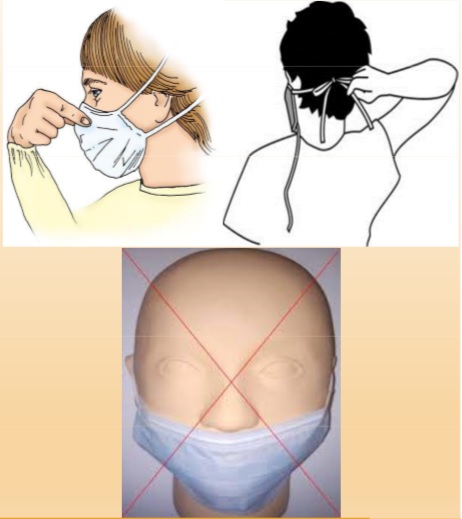 ПОСТАВЯНЕ И СВАЛЯНЕ НА ЗАЩИТНИ ОЧИЛАПоставяне и сваляне на очилата се извършва без докосване на предната част. След сваляне същите се поставят на определено за целта място. След употреба се извършва почистване и дезинфекция.ИЗИСКВАНИЯ ЗА ЛИЧНА БЕЗОПАСНОСТ: Служителите трябва да спазва стандартните предпазни мерки за защита от патогени.СПЕЦИАЛНИ МЕРКИ В СЛУЧАИ НА ВИСОКО ПАТОГЕННА СИТУАЦИЯ.Заразяване на хора с коронавирусни инфекции става предимно при директно излагане на действието на живия вирус в аерозол или контаминирани повърхности и течности. Болестта може да засегне хората при контакт с някоя от мукозните мембрани (напр. вдишване, поглъщане, чрез окото, чрез открити рани на кожата). Изложената на действието на вируса или контаминирана (замърсена) кожа трябва да бъде измита със сапун и вода;при появата на грипоподобни симптоми трябва да се потърси консултация с лекар и да се предприеме незабавно съответното лечение; приемането на антивирусни препарати след контакт с вируса трябва да бъде консултирано с лекар;служителите трябва да обръщат внимание на здравето си за поява на клинични признаци като висока температура/треска, респираторни симптоми (напр. кашлица) и конюнктивит.при поява на заболяване при работещите или хора, които са били в контакт с тях е необходимо незабавно да се уведомят прекия ръководител на лицето и медицинските власти.Оборудване, необходимо за измиване и дезинфекция на работни помещения, дрехи и оборудване:Необходимо е да има налични: пластмасови кофи, мопове за измиване на под, кърпи (хартиени салфетки за еднократна употреба), найлонови чували за смет, антисептичен сапун, почистващи препарати и дезинфектанти.Материалите, които са използвани за дезинфекция трябва да се считат и да бъдат третирани като контаминирани (замърсени). Ръкавиците, маските, шапките за глава трябва да бъдат използвани еднократно.Материалите, които подлежат на обезвреждане трябва да бъдат унищожени при възможност чрез биохимична инсинерация. ЛПС, които са за многократна употреба трябва да бъдат измити с почистващ препарат, топла сапунена вода и дезинфектант. ИЗПОЛЗВАНИТЕ МАТЕРИАЛИ, ОБЛЕКЛО И ОБОРУДВАНЕ ТРЯБВА ДА БЪДАТ ПОЧИСТЕНИ ВНИМАТЕЛНО!ПОЧИСТВАНЕ И ДЕЗИНФЕКЦИЯ ОСНОВНИ ПРАВИЛА:Приоритетен избор на препарати, осигуряващи комбинирано почистване и дезинфекция;Избягване на алкохолни и алдехидни препарати за дезинфекция на повърхности, контаминирани (замърсени) с органични материи; Прилагане на препаратите съгласно инструкциите, при стриктно спазване на препоръчваната концентрация и експозиция; Спазване срока на годност след отваряне на опаковки с дезинфактанти и антисептици;При промяна в дезинфекционната програма и смяна на препаратите за дезинфекция – предварително щателно измиване на обектите с неутрален почистващ препарат.ТАБЛИЦА ЗА ДОЗИРАНЕ НА ПОЧИСТВАЩИ И ДЕЗИНФЕКЦИОННИ ПРЕПАРАТИ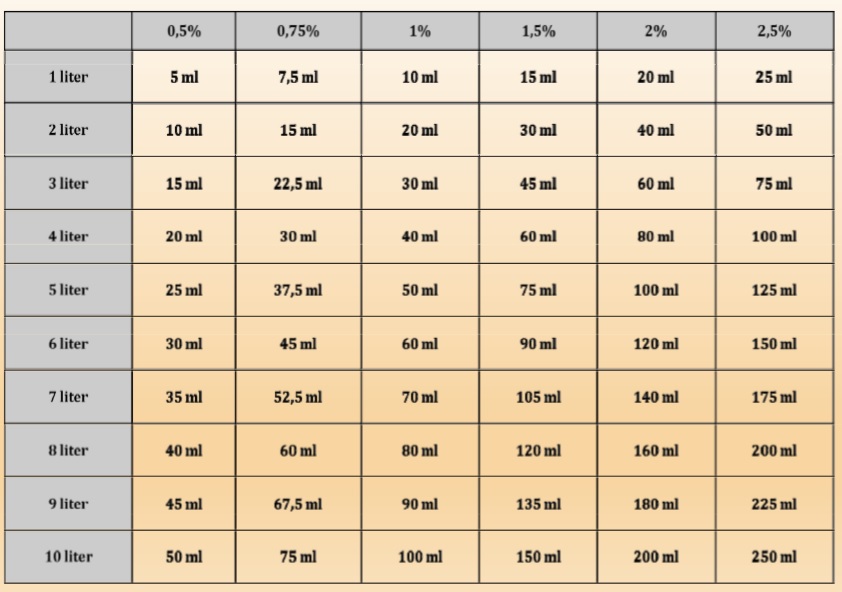 ПЛАН ЗА ПОЧИСТВАНЕ И ДЕЗИНФЕКЦИЯЧЕСТО ДОКОСВАНИ ПОВЪРХНОСТИ Столове за посетители и персонал – подлакътници, облегалки; Работни плотове, използвани при обслужване на посетители; Дръжки на чекмеджета и шкафчета с офис материали и консумативи, врати, контактни ключове и бутони на асансьори, оборудване и инсталации; Офис оборудване -телефони, комп. клавиатури и мишки, химикалки и др.;Помпички на диспенсъри за течен сапун,  дезинфектанти и др.; Ръкохватки/ кранчета на смесители към мивките и пр.ПРАВИЛА ЗА ПОЧИСТВАНЕ И ДЕЗИНФЕКЦИЯ Използване на еднократни или кодирани микро-фибърни кърпи;За всяко почистване – нова чиста кърпа;Нанасяне на работния разтвор върху повърхността и кърпата чрез напръскване; Оказване на механично въздействие върху обработваната повърхност (само напръскване не е достатъчно);След дезинфекция обработваната повърхност не се изплаква /мие! При редовна дезинфекция повърхността може да се използва веднага след изсъхването й;При използване на препарати на хлорна основа, задължително се проветрява помещението.Работи се с чисти хигиенни консумативи, правилно съхранени и защитени от замърсяване; Работи се с чист чистачен инвентар, четки, гъби - редовно дезинфекцирани в края на работния ден и допълнително при замърсяване; Работи се с чисти дозатори за сапун, дезинфектанти, салфетки и пр. почистени и подсушени отвътре и отвън преди всяко зареждане. Не се допуска доливане на сапун/дезинфектант в дозаторите; Работи се с чисти ръце - при зареждане/работа с хигиенните консумативи (салфетки, кърпи за ръце и за почистване и пр.).Настоящата инструкция е утвърдена със Заповед №............./20.03.2020 г. на изпълнителния директор на ИАГ.Приложение №2ИНСТРУКЦИЯ
ЗА ПОЧИСТВАНЕ, ИЗМИВАНЕ И ДЕЗИНФЕКЦИЯ НА
САНИТАРНО ПОМЕЩЕНИЕПомещението се освобождава от всички излишни вещи.Боклуците се изнасят от помещението.Изнася се кошчето за отпадъци. измива се и се дезинфекцира. Подът се почиства механично с помощта на четки или метли.Полиетиленовите пликове се събират и се изхвърлят в контейнер. Мивката за измиване на ръце се измива с препарат, като се почистват крановете и съоръженията за подсушаване на ръцете или за еднократни кърпи за избърсване.Тоалетната чиния се почиства със специална четка и препарат. Изплаква се и се дезинфекцира.Почистването на тоалетните се извършва по време на смяна.Почистването на тоалетните се извършва от персонала на смяна.При всяко почистване на тоалетните дръжките на вратите, дръжките за пускане на водата от тоалетните казанчета и други повърхности, до които се докосват ръцете на човека, се изтриват с отделна кърпа, потопена в 0,5% дезинфекционен разтвор.Стените се изтъркват с четка, потопена в миещ препарат – веро, прах, белина. Изплакват се обилно с вода. Подът се измива с твърда четка, потопена в разтвор на миещ препарат. Изплаква се обилно с топла вода чрез силна струя.Дезинфекцията на помещението и съоръженията се извършва съгласно програмата за хигиена. Използват се дезинфектанти на хлорна или йодна основа.Кошчето за отпадъци и комплекта четка и държател за почистване на тоалетна чиния се поставят на мястото им. Зарежда се с тоалетна хартия. Пълнят се с течен сапун съответните съдове и дозатори.Помещението се проветрява и подсушава.Настоящата инструкция е утвърдена със Заповед №............./20.03.2020 г. на изпълнителния директор на ИАГ.Приложение №3ИНСТРУКЦИЯ
ЗА БЕЗОПАСНА РАБОТА С ХИМИКАЛИВърни на доставчика опаковките, които са етикетирани неправилно, с увредена цялост на опаковката и с изтекъл срок на съхранение.Съхранявай химикалите в санитарното помещение. Следи  етикета на работната опаковка или работния разтвор за наличие на следното съдържание – име на съединението или разтвора и инструкция за правилното му използване.  Използвай химикалите съобразно инструкциите на производителя и стриктно спазвай указанията за безопасна работа с тях. Никога не използвай опаковките на химикали за други цели. Използвай ръкавици, маска и други предпазни средства, измивай грижливо ръцете си след работа с тях.Приготвят се работни разтвори на използваните химикали, съгласно указанията на производителя и инструкциите за миене и дезинфекция.При приготвяне на работните разтвори от химикали стриктно се спазват параметрите: температура, време на действие и концентрация. Температурата на миещите разтвори от химикали се определя от характера на замърсяването и вида на обработваните повърхности. Да се използват разтвори на миещи препарати с температура не по-ниска от 50°С. Разтворите на миещи средства се прилагат под формата на пяна, а течащата вода за миене – като струя под налягане. При изпръскване по време на работа с химикали, поразеното място на работника веднага се измива обилно с вода и ако е необходимо му се оказва лекарска помощ. Настоящата инструкция е утвърдена със Заповед №............./20.03.2020 г. на изпълнителния директор на ИАГ.Обект за деконтаминация (дезинфекция)След всяко ползванеПериодично, три пъти на денВ края на работния денМероприятиеРаботни кабинети - цялостно--+почистване и дезинфекция с акцент върху често докосваните повърхности.Заседателни зали - цялостно+--почистване и дезинфекция с акцент върху често докосваните повърхности.Санитарни помещения и коридори-++почистване и дезинфекция с акцент върху често докосваните повърхности.Работни бюра; маси за оперативки , работни столове; PC монитори; принтери и друга използвана апаратура.--+дезинфекция (обтриване с дезинфекциращи кърпички) Телефонни апарати, компютърни мишки, компютърни клавиатури.-++дезинфекция (обтриване с дезинфекциращи кърпички) Работни плотове; дръжки на работни шкафове, дръжки на врати, ключове за осветление.-++дезинфекция (обтриване с дезинфекциращи кърпички) 